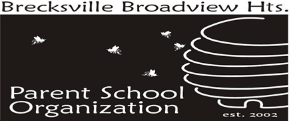 High School No Fuss FundraiserDecember 10, 2018 – January 31, 2019
Employer Matching DonationThis school year, the BBH High School PSO will conduct a No Fuss Fundraiser.  In order for us to reach our goal, we ask that families and businesses support our efforts through a tax-deductible donation.  All proceeds will directly impact our students by replacing our current water fountains with filtered water fountains.Many businesses will match donations to non-profit organizations made by their employees.  If your employer has a matching donation program, please eMail any required forms to  BBHHSpsopresident@gmail.com.  The No Fuss Fundraiser kick-off campaign will be held December 10, 2018 through Janauary 31, 2019.  That way you can determine which tax year you would like to make your donation.  This is the preferred time frame to receive donations, but we will gladly accept them at any time.If you have any questions please contact, Megan Sarfi at BBHHSpsopresident@gmail.com or 216-287-9331.  We appreciate your support and will recognize all business supporting us on our PSO website, as well as fundraising communications to our school families.Thank you for your support,Megan SarfiHS PSO PresidentCompany Name:         ______________________________________________________Company Contact:      ______________________________________________________Phone Number:          ______________________________________________________Company Address:     ______________________________________________________                                   ______________________________________________________                                   ______________________________________________________Amount of Donation:  ________________Please mail your donations to  BBHHS PSO No Fuss Fundraiser                                                     6830 Mill Rd                                                      Broadview Hts 44147